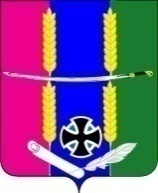 Совет Васюринского сельского поселения Динского района Краснодарского края4 созывРЕШЕНИЕот 22 декабря 2022 года                                                                                   № 199 ст. ВасюринскаяО передаче Контрольно-счётной палате муниципального образования Динской район полномочий контрольно-счетного органа Васюринского сельского поселения Динского района по осуществлению внешнего муниципального финансового контроля на 2023 годВ целях реализации на территории муниципального образования Динской район с 1 января 2010 года полномочий Федерального закона от 6 октября 2003 года № 131-ФЗ «Об общих принципах организации местного самоуправления в Российской Федерации», в соответствии со статьей 48 Устава Васюринского сельского поселения Совет Васюринского сельского поселения Динского района р е ш и л:1. Поручить председателю Совета Васюринского сельского поселения заключить дополнительное соглашение к Соглашению о передаче полномочий по осуществлению внешнего муниципального финансового контроля  № 01-12/4 от 09 января 2013 года с администрацией муниципального образования Динской район об организации выполнения полномочий контрольно-счетного органа Васюринского поселения Динского района по осуществлению внешнего муниципального финансового контроля на 2023 год (проект дополнительного соглашения прилагается).2. Контроль за исполнением настоящего решения возложить на администрацию Васюринского сельского поселения.3.  Настоящее решение вступает в силу со дня его подписания.Председатель СоветаВасюринского сельского поселения                                              И.В. Митякина  